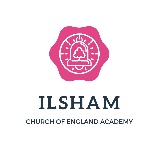 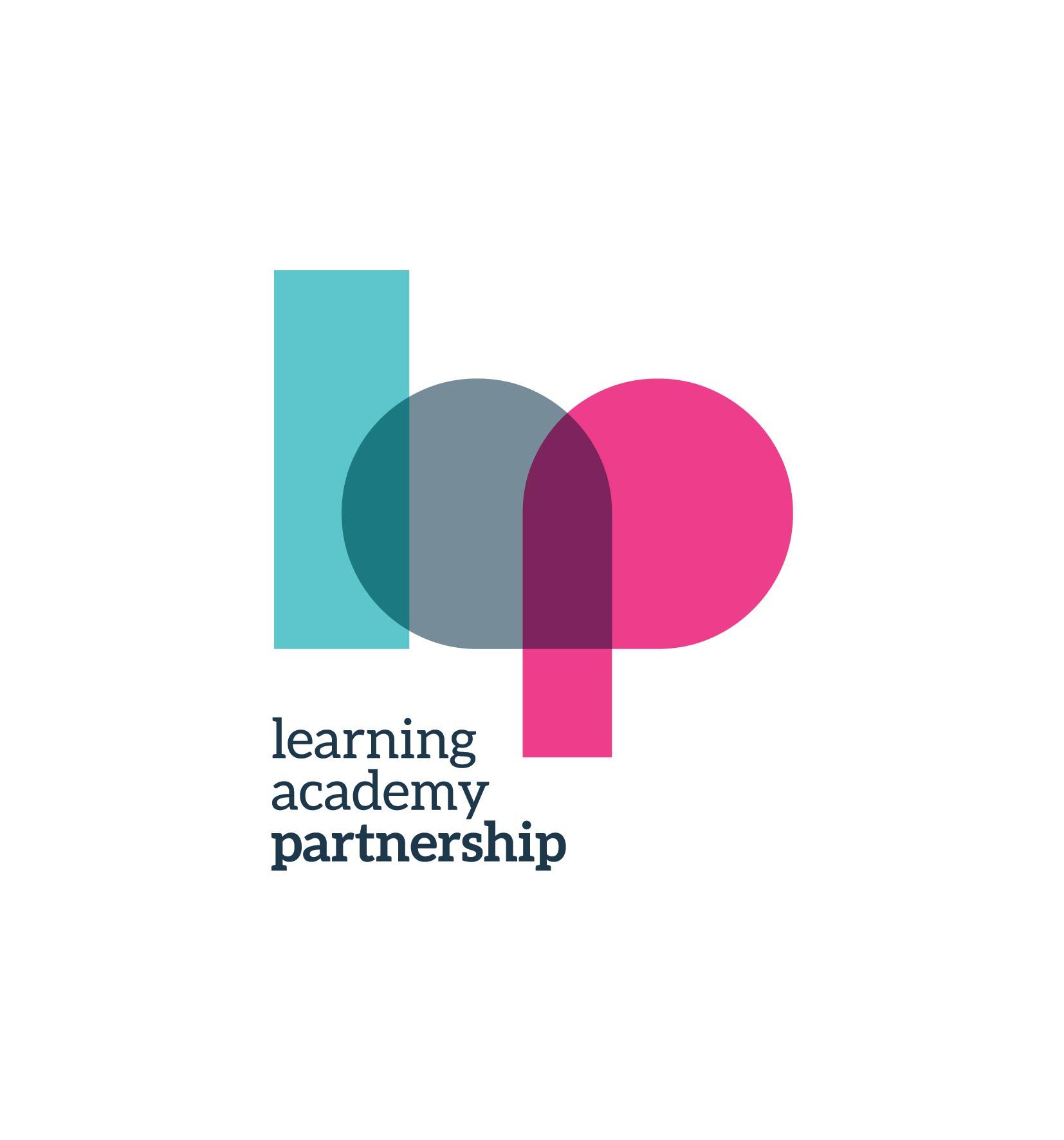 Frequently Asked QuestionsHow do we apply for a place at Ilsham Academy?Applications for a place in Reception are made with the Local Authority.  The period where you can apply for a place is from 1st November 2022.  For more information, visit the Torbay Council TIPS4 booklet online:https://www.torbay.gov.uk/media/16437/tips8-2022-23.pdf What is the closing date for applying for a place?15th January 2023Who do I contact if I have any questions about the application process?In the first instance, please telephone the School Office on 01803 292313 or email ilsham@lapsw.org.Can I come in to view the school?We will begin to hold parent tours of the school from November 2022.When do we hear if a space has been allocated for our child?Allocation day is 17th April 2023.  You will receive a notification from Torbay Council and not Ilsham Academy.Where can we purchase a school uniform?Please click on the following link to our uniform supplier, Price & Buckland:https://www.pbuniform-online.co.uk/ilshamWill my child receive a school lunch?Yes.  All children in Reception are entitled to Universal Free School Meals, however please still complete the form in the Registration Handbook, which will be issued once a place is confirmed for you at the school.